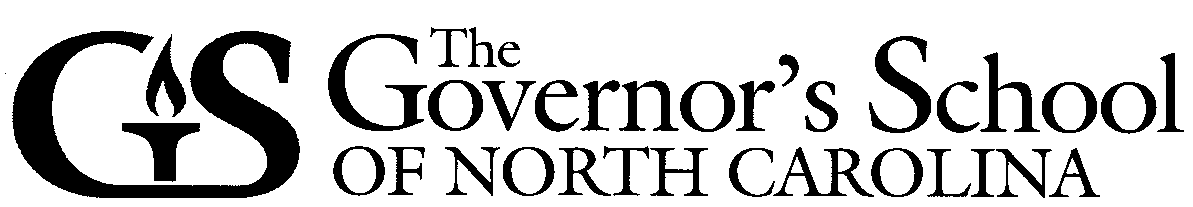 GSE Alumni Day, July 11, 2015Schedule of Events8:00-9:00	Registration (Vann 1)Park in commuter lots on the west side of campus (lots 4, 5, and 6 on the campus map). Alumni are required to wear armbands while on campus and must depart at 5 PM. Alumni must have joined GS Alumni Association to be on campus; dues ($20) may be paid at the time of registration if you have not already done so. 9:00-10:15	Attend Area I Classes OR Courtyard/Quad TimeNote: Alumni may NOT go in residence halls except first floor parlors.		Choral Rehearsal I for Bear’s Celebration (Jones 121) – 2014 CM Alums and 2015 CM		Art – Gaddy-Hamrick 206	Instr. Music – TBD Choral Music – 	Jones 121 	Math – Joyner 234 (Rob), 236 (Laurie), 238 (Jim), 217 (Daniel)Dance – Dance Studio		Natural Science – SMB 257 (Philip), 161 (Dan), 165 (Stephen)English	– Kresge 		Social Science – Ledford 101French – Joyner 203		Theater – Studio Theater		10:25-11:40	Attend Area II (Section C) Classes OR Courtyard/Quad TimeArea II Classes: Joyner 203 (Carl), Joyner 207 (Paige), Joyner 128 (Tyler), Ledford 111 (JJ), Ledford 301 (David G.), Harris 122 (David W.), Weatherspoon 12 (Matthew) Note: Space is limited in Area II classrooms so once they are filled to capacity, you will be asked to enjoy Courtyard/Quad time instead of visiting Area II. Alumni may NOT visit Area III classes or go in residence halls, except first floor parlors.11:45-12:30	Courtyard/Quad TimeNote: Alumni may NOT go in residence halls except first floor parlors.		Choral Rehearsal II for Bear’s Celebration (Location TBD) – 2014 CM Alums and 2015 CM12:30 - 1	Alumni Association Meeting (Kresge)		Address by GSAA Board MemberElection of 4 GSAA East Representatives 1-2		Lunch	Alumni may purchase lunch in Belk Dining Hall. (You may also eat off campus if you prefer, including Arby’s, or Snoopy’s.)2:15-3:15	Celebration of the Life of Bear O’Bryan (TBD)3:30-4:15	GSE Students & Staff v. Alumni Ultimate on the Quad4:15-4:55	Alumni Reception (Johnson Hall Rotunda)5:00		Campus Closes for Alumni